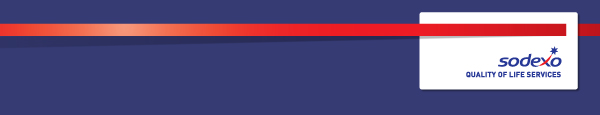 Signed: Print name:Date:Function:Function:Function:Function:CleaningCleaningCleaningCleaningCleaningCleaningCleaningCleaningCleaningPosition:  Position:  Position:  Position:  Cleaning Senior SupervisorCleaning Senior SupervisorCleaning Senior SupervisorCleaning Senior SupervisorCleaning Senior SupervisorCleaning Senior SupervisorCleaning Senior SupervisorCleaning Senior SupervisorCleaning Senior SupervisorJob holder:Job holder:Job holder:Job holder:Date (in job since):Date (in job since):Date (in job since):Date (in job since):Immediate manager 
(N+1 Job title and name):Immediate manager 
(N+1 Job title and name):Immediate manager 
(N+1 Job title and name):Immediate manager 
(N+1 Job title and name):Cleaning Services Manager: Steve AultCleaning Services Manager: Steve AultCleaning Services Manager: Steve AultCleaning Services Manager: Steve AultCleaning Services Manager: Steve AultCleaning Services Manager: Steve AultCleaning Services Manager: Steve AultCleaning Services Manager: Steve AultCleaning Services Manager: Steve AultAdditional reporting line to:Additional reporting line to:Additional reporting line to:Additional reporting line to:Distribution, Logistics and Support Services ManagerDistribution, Logistics and Support Services ManagerDistribution, Logistics and Support Services ManagerDistribution, Logistics and Support Services ManagerDistribution, Logistics and Support Services ManagerDistribution, Logistics and Support Services ManagerDistribution, Logistics and Support Services ManagerDistribution, Logistics and Support Services ManagerDistribution, Logistics and Support Services ManagerPosition location:Position location:Position location:Position location:Colchester PFIColchester PFIColchester PFIColchester PFIColchester PFIColchester PFIColchester PFIColchester PFIColchester PFI1.  Purpose of the Job – State concisely the aim of the job.  1.  Purpose of the Job – State concisely the aim of the job.  1.  Purpose of the Job – State concisely the aim of the job.  1.  Purpose of the Job – State concisely the aim of the job.  1.  Purpose of the Job – State concisely the aim of the job.  1.  Purpose of the Job – State concisely the aim of the job.  1.  Purpose of the Job – State concisely the aim of the job.  1.  Purpose of the Job – State concisely the aim of the job.  1.  Purpose of the Job – State concisely the aim of the job.  1.  Purpose of the Job – State concisely the aim of the job.  1.  Purpose of the Job – State concisely the aim of the job.  1.  Purpose of the Job – State concisely the aim of the job.  1.  Purpose of the Job – State concisely the aim of the job.  Oversee Cleaning Service operations as directed by line managementClean Authority facilities as directed by line management, and detailed in Essence specificationTo work to the Service Standard Statement for CleaningOversee Cleaning Service operations as directed by line managementClean Authority facilities as directed by line management, and detailed in Essence specificationTo work to the Service Standard Statement for CleaningOversee Cleaning Service operations as directed by line managementClean Authority facilities as directed by line management, and detailed in Essence specificationTo work to the Service Standard Statement for CleaningOversee Cleaning Service operations as directed by line managementClean Authority facilities as directed by line management, and detailed in Essence specificationTo work to the Service Standard Statement for CleaningOversee Cleaning Service operations as directed by line managementClean Authority facilities as directed by line management, and detailed in Essence specificationTo work to the Service Standard Statement for CleaningOversee Cleaning Service operations as directed by line managementClean Authority facilities as directed by line management, and detailed in Essence specificationTo work to the Service Standard Statement for CleaningOversee Cleaning Service operations as directed by line managementClean Authority facilities as directed by line management, and detailed in Essence specificationTo work to the Service Standard Statement for CleaningOversee Cleaning Service operations as directed by line managementClean Authority facilities as directed by line management, and detailed in Essence specificationTo work to the Service Standard Statement for CleaningOversee Cleaning Service operations as directed by line managementClean Authority facilities as directed by line management, and detailed in Essence specificationTo work to the Service Standard Statement for CleaningOversee Cleaning Service operations as directed by line managementClean Authority facilities as directed by line management, and detailed in Essence specificationTo work to the Service Standard Statement for CleaningOversee Cleaning Service operations as directed by line managementClean Authority facilities as directed by line management, and detailed in Essence specificationTo work to the Service Standard Statement for CleaningOversee Cleaning Service operations as directed by line managementClean Authority facilities as directed by line management, and detailed in Essence specificationTo work to the Service Standard Statement for CleaningOversee Cleaning Service operations as directed by line managementClean Authority facilities as directed by line management, and detailed in Essence specificationTo work to the Service Standard Statement for Cleaning2. 	Dimensions – Point out the main figures / indicators to give some insight on the “volumes” managed by the position and/or the activity of the Department.2. 	Dimensions – Point out the main figures / indicators to give some insight on the “volumes” managed by the position and/or the activity of the Department.2. 	Dimensions – Point out the main figures / indicators to give some insight on the “volumes” managed by the position and/or the activity of the Department.2. 	Dimensions – Point out the main figures / indicators to give some insight on the “volumes” managed by the position and/or the activity of the Department.2. 	Dimensions – Point out the main figures / indicators to give some insight on the “volumes” managed by the position and/or the activity of the Department.2. 	Dimensions – Point out the main figures / indicators to give some insight on the “volumes” managed by the position and/or the activity of the Department.2. 	Dimensions – Point out the main figures / indicators to give some insight on the “volumes” managed by the position and/or the activity of the Department.2. 	Dimensions – Point out the main figures / indicators to give some insight on the “volumes” managed by the position and/or the activity of the Department.2. 	Dimensions – Point out the main figures / indicators to give some insight on the “volumes” managed by the position and/or the activity of the Department.2. 	Dimensions – Point out the main figures / indicators to give some insight on the “volumes” managed by the position and/or the activity of the Department.2. 	Dimensions – Point out the main figures / indicators to give some insight on the “volumes” managed by the position and/or the activity of the Department.2. 	Dimensions – Point out the main figures / indicators to give some insight on the “volumes” managed by the position and/or the activity of the Department.2. 	Dimensions – Point out the main figures / indicators to give some insight on the “volumes” managed by the position and/or the activity of the Department.Revenue FY13:€tbc€tbcEBIT growth:EBIT growth:n/aGrowth type:n/aOutsourcing rate:n/aRegion  WorkforcetbctbcRevenue FY13:€tbc€tbcEBIT margin:EBIT margin:n/aGrowth type:n/aOutsourcing rate:n/aRegion  WorkforcetbctbcRevenue FY13:€tbc€tbcNet income growth:Net income growth:n/aGrowth type:n/aOutsourcing growth rate:n/aHR in Region tbctbcRevenue FY13:€tbc€tbcCash conversion:Cash conversion:n/aGrowth type:n/aOutsourcing growth rate:n/aHR in Region tbctbcCharacteristics Characteristics Cleaning Service onlyCleaning Service onlyCleaning Service onlyCleaning Service onlyCleaning Service onlyCleaning Service onlyCleaning Service onlyCleaning Service onlyCleaning Service onlyCleaning Service onlyCleaning Service only3. 	Organisation chart – Indicate schematically the position of the job within the organisation. It is sufficient to indicate one hierarchical level above (including possible functional boss) and, if applicable, one below the position. In the horizontal direction, the other jobs reporting to the same superior should be indicated.	                                   CLEANING DISPOSITION CHART										Cleaning Services Manager - Steve Ault							    Senior Supervisor - Angela Simmons			Senior Supervisor – Sarah Hale                   Supervisor -                                 Supervisor -              	Supervisor - 			                   Supervisor -                                 Supervisor - 	                Supervisor - 	                                                                    All other Cleaners4. Context and main issues – Describe the most difficult types of problems the jobholder has to face (internal or external to Sodexo) and/or the regulations, guidelines, practices that are to be adhered to. and administrate the cleaning of buildings/facilities which are occupied by military and civilian personnel, and are in useDaily supervision of Sodexo cleaners, and resolution of any immediate issuesObserve all Sodexo Health & Safety and QA processes and policies at all times5.  Main assignments – Indicate the main activities / duties to be conducted in the job.To detail and organise the daily cleaning of accommodation blocks, office and workshop areas as directed by the SSS/Essence/ManagementTo manage and complete on a daily basis the TMS system for Cleaning ServicesTo produce Essence building schedules for all employees, and ensure kept up to dateClock in and out daily via the TMS system; report any absence to the cleaning officeReport to the Cleaning Services ManagerEnsure office and supervisor noticeboards are current and maintainedEnsure Company Vehicles are serviced, taxed and insured, and documentation maintainedTo produce the monthly cleaning chemical/consumable order for the Cleaning ServiceTo check work being carried out by cleaning team via self-audits, and in process checksHold regular meetings with client to identify any issuesTo provide support to the Manager for investigations and disciplinary issuesPromote Sodexo brand by ensuring uniforms are correctly worn and smart appearance for all employeesAttend handheld audits on a regular basis to provide training and transparencyAttend individual and team monthly training, and manager’s team briefs/huddles as directedEnsure employees returning from sick absence complete return to work within two days of returnComplete with all Supervisors all necessary Great, Cleaning, H&S and QA training as per the Great matrix, and directions from line managementReport any damages to facilities or to Sodexo or Authority owned equipmentMaintain Personal Files for all employees Wear PPE as provided and instructed at all timesReport all Near Misses and/or accidents through line management as trainedObserve all Sodexo and/or Authority Health & Safety, Fire, Environmental or QA processes and policies at all timesCover absence as required within allocated area, but also in any other areas, including but not limited to DomesticBe flexible to cover other areas within the Colchester PFI as directed and where there is a Business needThis list of activities is not exhaustive, and other/ad hoc duties may be required at any time6.  Accountabilities – Give the 3 to 5 key outputs of the position vis-à-vis the organization; they should focus on end results, not duties or activities.Ensure the standards required within the SSS are metNil failures via the customer survey processReduction in Accidents and near Misses across the site7.  Person Specification – Indicate the skills, knowledge and experience that the job holder should require to conduct the role effectivelyRecent experience in commercial cleaning work at supervisory level requiredDriving licence desirable but not essentialWorking knowledge of Health and Safety processes including COSHHAdministrative experience – computer literacy usefulExperience dealing with conflict handling desirable8.  Competencies – Indicate which of the Sodexo core competencies and any professional competencies that the role requires9.  Management Approval – To be completed by document owner